                                                                                                              Al Comune di CASTELVERRINO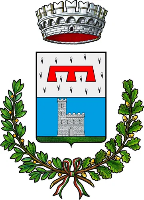                                             Istanza concessione fornitura acqua potabileIl/la sottoscritto/a ________________________________ nato/a ________________________il _______________   e residente in ___________________________   Cap__________________ via ______________________________C.F_______________________________ TEL._______________________ CELL. __________________________CHIEDEla concessione della fornitura di acqua potabile per l’immobile sito in:    _______________________________via ____________________________già dotato di contatore matricola ______________________ per uso:_______________________________					______________________________                    (luogo e data)                                                                                                              (firma)________________________________________________________________________________________________DICHIARAZIONE SOSTITUTIVA DELL’ATTO DI NOTORIETA’(Art. 47 - D.P.R. 28 dicembre 2000, n. 445)Il sottoscritto, consapevole che chiunque rilascia dichiarazioni mendaci è punito ai sensi del codice penale e delle leggi speciali in materia, ai sensi e per gli effetti dell'art. 76 D.P.R. n. 445/2000, dichiara:di essere:proprietarioaffittuariocomodatario dell’immobile per il quale si chiede la fornitura idrica.Ai fini degli adempimenti di cui all'art. 7 del D.P.R. 605/73, come modificato dalla Legge n. 311/04 (Finanziaria 2005) dichiaro che l'unità immobiliare presso cui è attivata l'utenza è contraddistinta dai seguenti identificativi catastali:Foglio_____ Particella_______ subalterno____ Catasto _____ (indicare “U” per urbano “T” per terreni)_______________________________					______________________________                     (luogo e data)                                                                                                            (firma)la firma non va autenticata ai sensi dell’art. 3 c. 10 L. 15/05/1997 n. 127 né deve avvenire necessariamente alla presenza dell’impiegato dell’Ente che ha richiesto il certificato.Art. 3 comma 4 Legge 15/05/1997 n. 127. Nei casi in cui le norme di Legge o di regolamenti prevedono che in luogo della produzione di certificati possa essere presentata una dichiarazione sostitutiva, la mancata accettazione della stessa costituisce violazione dei doveri d’ufficio. Documentazione richiesta:-doc. riconoscimento e C.F-marca da bollo 16 euro-versamento di euro 51,65 su c/c 14453864 intestato al Comune di Castelverrino-servizio acquedotto; causale: allaccio fornitura idrica.- copia atto di compravendita, affitto, comodatocondominiodomesticogarageconvivenzausi diversiindustriale fino a 150 mcindustriale fino a 1500 mcindustriale fino a 150 mcindustriale fino a 10000 mc